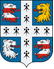 СОВЕТ ДЕПУТАТОВМУНИЦИПАЛЬНОГО ОБРАЗОВАНИЯ НИЗИНСКОЕ СЕЛЬСКОЕ ПОСЕЛЕНИЕМУНИЦИПАЛЬНОГО ОБРАЗОВАНИЯ ЛОМОНОСОВСКИЙ МУНИЦИПАЛЬНЫЙ РАЙОНЛЕНИНГРАДСКОЙ ОБЛАСТИ(четвертый созыв)РЕШЕНИЕот 2 марта 2020 г.                                                                                                  № 12Об отмене Решения совета депутатов от 31.01.2020 г. № 5 «О  внесении изменений в устав  муниципального образования Низинское сельское поселение муниципального образования Ломоносовский муниципальный районЛенинградской области (2017г.)В соответствии ч.1 ст.48 Федерального закона от 06.10.2003 г. № 131 ФЗ «Об общих принципах организации местного самоуправления в Российской Федерации»»,  ч.6 ст.3 Федерального закона от 21.07.2005 г.  № 97-ФЗ «О государственной регистрации уставов муниципальных образований»,  положениями  статьи 37 устава МО Низинское сельское поселение муниципального образования Ломоносовский муниципальный район Ленинградской области (2017г.),  совет депутатов МО Низинское сельское поселение     решил:Отменить Решение совета депутатов от 31.01.2020 г. № 5 «О внесении изменений в устав муниципального образования Низинское сельское поселение   муниципального образования Ломоносовский муниципальный район  Ленинградской области (2017г.), в связи с нарушением правил юридической техники.Настоящее Решение  подлежит опубликованию (обнародованию) на официальном сайте МО Низинское сельское поселение в информационно-телекоммуникационной сети Интернет.Контроль за исполнением данного решения оставляю за собой..Глава муниципального образования Низинское сельское поселение                                                                    Н.А.Дергачева 